QUIZ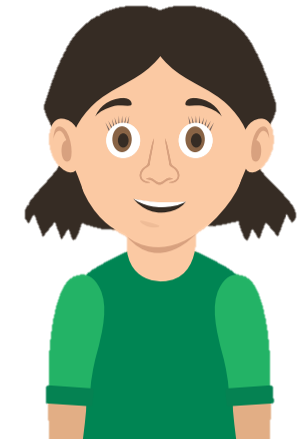 #QuestionAnswer1Name 3 people who might help youVarious health and social care workers, emergency workers, teaching staff etc 2Which number(s) would you ring to get emergency help?999 or 112 3What is the most important thing and something you must always do first, before helping a casualty?Check for danger or hazards, make sure the area is safe4What word could help you remember the information to tell the call operator?LIONEL5What do the letters in the word LIONEL stand for? Location, Incident, Other services, Number of casualties, Extent of injuries, Location again6Which service would you ask for if there was a:Fire A casualty who had hurt their leg A break in  A cat stuck up a treeSomeone feeling really poorly fire serviceambulancepolicefire serviceambulance7Why should you never ring 999/112 unless it is an emergency?If you ring 999/112 as a joke then the operator will send someone to help you, this means that there is no help available for someone who may be ringing 999/112 because they really do have an emergency. 8Name 3 hazards that could be in your house or street#QuestionAnswer1Name 3 people who might help you.2Which number(s) would you ring to get emergency help?3What is the most important thing and something you must always do first, before helping a casualty?4What word could help you remember the information to tell the call operator?5What do the letters in the word LIONEL stand for? 6Which service would you ask for if there was a:Fire A casualty who had hurt their leg A break in  A cat stuck up a treeSomeone feeling really poorly 7Why should you never ring 999/112 unless it is an emergency?8Name 3 hazards that could be in your house or street. 